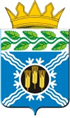 РОССИЙСКАЯ ФЕДЕРАЦИЯКЕМЕРОВСКАЯ ОБЛАСТЬ – КУЗБАССКРАПИВИНСКИЙ МУНИЦИПАЛЬНЫЙ ОКРУГАДМИНИСТРАЦИЯ КРАПИВИНСКОГО МУНИЦИПАЛЬНОГО ОКРУГАПОСТАНОВЛЕНИЕ       от 29.12.2023  № 2028пгт. КрапивинскийО внесении изменений в постановление администрации Крапивинского муниципального округа от 16.11.2020 г. №1543В соответствии с решением Совета народных депутатов Крапивинского муниципального округа первого созыва от 26.12.2023 №455 «О бюджете Крапивинского муниципального округа на 2024 год и на плановый период 2025 и 2026 годов», решением Совета Народных депутатов Крапивинского муниципального округа первого созыва от 26.12.2023 № 456 «О внесении изменений в решении Совета народных депутатов Крапивинского муниципального округа от 26.12.2022 № 380», администрация Крапивинского муниципального округа          ПОСТАНОВЛЯЕТ:1. Внести в постановление администрации Крапивинского муниципального округа от 16.11.2020 г. №1543 «Об утверждении муниципальной программы «Профилактика безнадзорности и правонарушений несовершеннолетних» на 2021 – 2026  годы» (в редакции постановлений № 1558 от 16.11.2021 г, №1935 от 08.12.2022 г, № 2118 от 30.12.2022 г, №1993 от 27.12.2023 г.) следующие изменения:	1.1. В приложении к постановлению позицию «Объемы и источники финансирования муниципальной программы в целом и с разбивкой по годам ее реализации» паспорта муниципальной программы изложить в следующей редакции:	«													».1.2. Разделы 4,5 приложения к постановлению изложить в новой редакции, согласно приложению к настоящему постановлению.2. Организационному отделу администрации Крапивинского муниципального округа  (Салтымакова И.Н.)  обнародовать настоящее постановление на информационном стенде администрации Крапивинского муниципального округа по адресу: пгт. Крапивинский, ул. Юбилейная, 15, а также на стендах, размещенных в зданиях территориальных отделов, входящих в состав муниципального казенного учреждения «Территориальное управление администрации Крапивинского муниципального округа», в соответствии с частью 2 статьи 59 Устава Крапивинского муниципального округа Кемеровской области-Кузбасса, и разместить на официальном сайте администрации Крапивинского муниципального округа в информационно-телекоммуникационной сети «Интернет».3. Настоящее постановление вступает в силу с момента обнародования, за исключением положений, для которых настоящим пунктом установлены иные сроки вступления в силу.В приложении к постановлению Паспорт муниципальной программы, раздел 4 текстовой части муниципальной программы в части ресурсного обеспечения на 2024-2026 годы, раздел 5 текстовой части муниципальной программы в части плановых значений целевого показателя (индикатора) на 2024-2026 годы (в редакции настоящего постановления) применяются к правоотношениям, возникающим при составлении и исполнении бюджета округа, начиная с бюджета на 2024 год и на плановый период  2025 и 2026 годов.4. Контроль за исполнением настоящего постановления возложить на заместителя главы Крапивинского муниципального округа С.Н. Харламова.                 ГлаваКрапивинского муниципального округа			                Т.И. КлиминаГлухова Ксения Александровнател. 21-0-77Приложениек постановлению администрацииКрапивинского муниципального округаот «29» декабря 2023 г. №20284. Ресурсное обеспечение реализации муниципальной программы5. Сведения о планируемых значениях целевых показателей(индикаторов) муниципальной программы(по годам реализации муниципальной программы)Объемы и источники финансирования муниципальной программы в целом и с разбивкой по годам ее реализацииВ целом по муниципальной программе 3 530,72021 год: 459,7 тыс. руб.2022 год: 558,9 тыс. руб.2023 год: 594,2 тыс. руб.2024 год: 639,3 тыс. руб.2025 год: 639,3 тыс. руб. 2026 год: 639,3 тыс. руб.из них:Средства областного бюджета всего 3 290,7тыс. руб., в том числе по годам:2021 год: 439,7 тыс. руб.2022 год: 538,9 тыс. руб.2023 год: 544,2 тыс. руб.2024 год: 589,3 тыс. руб.2025 год: 589,3 тыс. руб.2026 год: 589,3 тыс. руб.Средства местного бюджета – 240,00 тыс. руб., в том числе по годам: 2021 год: 20,0 тыс. руб.2022 год: 20,0 тыс. руб.2023 год: 50,0 тыс. руб.2024 год: 50,0 тыс. руб.2025 год: 50,0 тыс. руб.2026 год: 50,0 тыс. руб.Наименование подпрограмм, программных мероприятий Источник финансированияОбъем финансирования(тыс. рублей)Объем финансирования(тыс. рублей)Объем финансирования(тыс. рублей)Объем финансирования(тыс. рублей)Наименование подпрограмм, программных мероприятий Источник финансирования20212022202320242025202612345678Муниципальная программа «Профилактика безнадзорности и правонарушений несовершеннолетних» на 2021-2026 годыВсего459,7558,9594,2639,3639,3639,3Муниципальная программа «Профилактика безнадзорности и правонарушений несовершеннолетних» на 2021-2026 годыместный бюджет20,020,050,050,0 50,050,0Муниципальная программа «Профилактика безнадзорности и правонарушений несовершеннолетних» на 2021-2026 годыобластной бюджет439,7538,9544,2589,3589,3589,31.Подпрограмма «Профилактика безнадзорности и правонарушений несовершеннолетних».Всего439,7538,9544,2589,3589,3589,31.Подпрограмма «Профилактика безнадзорности и правонарушений несовершеннолетних».местный бюджет0,00,00,00,0   0,00,01.Подпрограмма «Профилактика безнадзорности и правонарушений несовершеннолетних».областной бюджет439,7538,9544,2589,3589,3589,31.1.Основное мероприятие: Обеспечение деятельности комиссии по делам несовершеннолетних и защите их правВсего439,7538,9544,2589,3589,3589,31.1.Основное мероприятие: Обеспечение деятельности комиссии по делам несовершеннолетних и защите их правместный бюджет0,00,00,00,00,00,01.1.Основное мероприятие: Обеспечение деятельности комиссии по делам несовершеннолетних и защите их правобластной бюджет439,7538,9544,2589,3589,3589,31.2.Основное мероприятие: Проведение профилактических мероприятий направленных на предупреждение безнадзорности и правонарушений несовершеннолетнихВсего0,00,00,00,00,00,01.2.Основное мероприятие: Проведение профилактических мероприятий направленных на предупреждение безнадзорности и правонарушений несовершеннолетнихместный бюджет0,00,00,00,00,00,02.Подпрограмма «Обеспечение противодействия злоупотреблению наркотическими средствами и психотропными веществами»Всего20,020,050,050,050,050,02.Подпрограмма «Обеспечение противодействия злоупотреблению наркотическими средствами и психотропными веществами»местный бюджет20,020,050,050,050,050,02.1.Основное мероприятие: Проведение мероприятий направленных на профилактику и обеспечение противодействия  злоупотреблению наркотическими средствами и психотропными веществамиВсего0,00,00,00,00,00,02.1.Основное мероприятие: Проведение мероприятий направленных на профилактику и обеспечение противодействия  злоупотреблению наркотическими средствами и психотропными веществамиместный бюджет0,00,00,00,00,00,02.2.Основное мероприятие: Организация мероприятий по уничтожению на территории Крапивинского муниципального округа наркосодержащих растенийВсего20,020,050,050,0 50,050,02.2.Основное мероприятие: Организация мероприятий по уничтожению на территории Крапивинского муниципального округа наркосодержащих растенийместный бюджет20,020,050,050,050,050,03Подпрограмма «Обучение и повышение квалификации»Всего0,000,00,00,00,00,03Подпрограмма «Обучение и повышение квалификации»местный бюджет0,000,00,00,00,00,03.1.Повышение квалификации, обучение, участие в совещаниях и обучающих семинарахВсего0,000,00,00,00,00,03.1.Повышение квалификации, обучение, участие в совещаниях и обучающих семинарахместный бюджет0,000,00,00,00,00,0Наименованиемуниципальной   программы,подпрограммы,мероприятияНаименование целевогопоказателя (индикатора)ЕдиницаизмеренияПлановое значение целевогопоказателя (индикатора)Плановое значение целевогопоказателя (индикатора)Плановое значение целевогопоказателя (индикатора)Плановое значение целевогопоказателя (индикатора)Наименованиемуниципальной   программы,подпрограммы,мероприятияНаименование целевогопоказателя (индикатора)Единицаизмерения20212022202320242025202612345678       9        9 10Муниципальная программа  «Профилактика безнадзорности и правонарушений несовершеннолетних» на 2021-2026 годыМуниципальная программа  «Профилактика безнадзорности и правонарушений несовершеннолетних» на 2021-2026 годыМуниципальная программа  «Профилактика безнадзорности и правонарушений несовершеннолетних» на 2021-2026 годыМуниципальная программа  «Профилактика безнадзорности и правонарушений несовершеннолетних» на 2021-2026 годыМуниципальная программа  «Профилактика безнадзорности и правонарушений несовершеннолетних» на 2021-2026 годыМуниципальная программа  «Профилактика безнадзорности и правонарушений несовершеннолетних» на 2021-2026 годыМуниципальная программа  «Профилактика безнадзорности и правонарушений несовершеннолетних» на 2021-2026 годыМуниципальная программа  «Профилактика безнадзорности и правонарушений несовершеннолетних» на 2021-2026 годы1.Подпрограмма: «Профилактика безнадзорности и правонарушений несовершеннолетних».Подпрограмма: «Профилактика безнадзорности и правонарушений несовершеннолетних».Подпрограмма: «Профилактика безнадзорности и правонарушений несовершеннолетних».Подпрограмма: «Профилактика безнадзорности и правонарушений несовершеннолетних».Подпрограмма: «Профилактика безнадзорности и правонарушений несовершеннолетних».Подпрограмма: «Профилактика безнадзорности и правонарушений несовершеннолетних».Подпрограмма: «Профилактика безнадзорности и правонарушений несовершеннолетних».1.1.Обеспечение деятельности комиссии по делам несовершеннолетних и защите их правКоличество проведенных заседаний комиссииед.252424242525251.1.Обеспечение деятельности комиссии по делам несовершеннолетних и защите их правКоличество семей, состоящих на учете в КДН и ЗПчел.363736363535351.1.Обеспечение деятельности комиссии по делам несовершеннолетних и защите их правКоличество несовершеннолетних, состоящих на учете в КДН и ЗП чел.283838383838381.2.Проведение профилактических мероприятий направленных на предупреждение безнадзорности и правонарушений несовершеннолетнихКоличество выпущенных методических рекомендации, баннеров, буклетов, по работе с детьми, находящимися в социально-опасном положении,о последствиях употребления алкоголяед.5005005005005005005001.2.Проведение профилактических мероприятий направленных на предупреждение безнадзорности и правонарушений несовершеннолетнихКоличество опубликованных статей по проблемам подростковой преступностиед.484848484848481.2.Проведение профилактических мероприятий направленных на предупреждение безнадзорности и правонарушений несовершеннолетнихКоличество несовершеннолетних, направленных КДН и ЗП в центр занятостичел.89999991.2.Проведение профилактических мероприятий направленных на предупреждение безнадзорности и правонарушений несовершеннолетнихКоличество проведенных межведомственных рейдовед.405050505050501.2.Проведение профилактических мероприятий направленных на предупреждение безнадзорности и правонарушений несовершеннолетнихКоличество родителей, восстановившихся в родительских правахчел.11111111.2.Проведение профилактических мероприятий направленных на предупреждение безнадзорности и правонарушений несовершеннолетнихКоличество проведенных акцийед.424242424242421.2.Проведение профилактических мероприятий направленных на предупреждение безнадзорности и правонарушений несовершеннолетнихКоличество детей принявших участие в профилактических акцияхчел.25002500250025002500250025001.2.Проведение профилактических мероприятий направленных на предупреждение безнадзорности и правонарушений несовершеннолетнихКоличество детей, находящихся в социально-опасном положении, направленных в оздоровительные лагерячел.202020202020201.2.Проведение профилактических мероприятий направленных на предупреждение безнадзорности и правонарушений несовершеннолетнихКоличество несовершеннолетних снятых с профилактического учетачел.404040404040402.Подпрограмма «Обеспечение противодействия злоупотреблению наркотическими и психотропными веществами»Подпрограмма «Обеспечение противодействия злоупотреблению наркотическими и психотропными веществами»Подпрограмма «Обеспечение противодействия злоупотреблению наркотическими и психотропными веществами»Подпрограмма «Обеспечение противодействия злоупотреблению наркотическими и психотропными веществами»Подпрограмма «Обеспечение противодействия злоупотреблению наркотическими и психотропными веществами»Подпрограмма «Обеспечение противодействия злоупотреблению наркотическими и психотропными веществами»2.1..Проведение мероприятий направленных на профилактику и обеспечение противодействие злоупотреблению наркотическими средствами и психотропными веществамиКоличество заседаний антинаркотической комиссииед.44444442.1..Проведение мероприятий направленных на профилактику и обеспечение противодействие злоупотреблению наркотическими средствами и психотропными веществамиПубликация в средствах массовой информации материалов, направленных на противодействие злоупотреблению наркотиками и психотропными веществами, количество публикаций в СМИед.81012121213132.1..Проведение мероприятий направленных на профилактику и обеспечение противодействие злоупотреблению наркотическими средствами и психотропными веществамиИнформационное обеспечение профилактики потребления наркотических средств и психотропных веществ (листовки, памятки, буклеты, брошюры)ед.20002400240024002400240024002.1..Проведение мероприятий направленных на профилактику и обеспечение противодействие злоупотреблению наркотическими средствами и психотропными веществамиОрганизация мероприятий по выявлению и ликвидации на территории Крапивинского муниципального округа интернет –контента, содержащего информацию по пропаганде и распространению наркотических средств, психотропных веществ, курительных смесей и т.д., количество мероприятийед.46666662.1..Проведение мероприятий направленных на профилактику и обеспечение противодействие злоупотреблению наркотическими средствами и психотропными веществамиВовлечение подростков и молодёжи в волонтерскую деятельность, направленную на пропаганду здорового образа жизни, количество вновь созданных волонтерских отрядовед.12222332.1..Проведение мероприятий направленных на профилактику и обеспечение противодействие злоупотреблению наркотическими средствами и психотропными веществамиОрганизация и проведение социально-психологического тестирования детей и их законных представителей на предмет раннего выявления склонности к  потреблению наркотических средств и психотропных веществ (охват детей и их законных представителей тестированием в %)ед.100%100%100%100%100%100%100%2.1..Проведение мероприятий направленных на профилактику и обеспечение противодействие злоупотреблению наркотическими средствами и психотропными веществамиСнижение количества правонарушений связанных с незаконным оборотом наркотических средств и психотропных веществед.201919191919192.2.Организация мероприятий по уничтожению на территории Крапивинского муниципального округа наркосодержащих растенийПлощадь  проведения мероприятий по уничтожению на территории Крапивинского муниципального округа наркосодержащих растенийга101212121213133.Подпрограмма «Обучение и повышение квалификации»Подпрограмма «Обучение и повышение квалификации»Подпрограмма «Обучение и повышение квалификации»Подпрограмма «Обучение и повышение квалификации»Подпрограмма «Обучение и повышение квалификации»Подпрограмма «Обучение и повышение квалификации»3.1.Повышение квалификации специалистов, организующих деятельность  комиссииКоличество прошедших повышение квалификации, обучение, принявших участие в совещаниях и обучающих семинарахчел.1100000